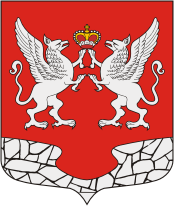 АДМИНИСТРАЦИЯ МУНИЦИПАЛЬНОГО ОБРАЗОВАНИЯЕЛИЗАВЕТИНСКОГО СЕЛЬСКОГО ПОСЕЛЕНИЯГАТЧИНСКОГО МУНИЦИПАЛЬНОГО РАЙОНА
ЛЕНИНГРАДСКОЙ ОБЛАСТИПОСТАНОВЛЕНИЕ       от 06 мая 2014 г.                                                               № 144«Об обеспечении правопорядка и безопасности,противодействия терроризму и экстремизму на территории муниципального образования Елизаветинского сельского поселенияв период подготовки и проведенияторжественных мероприятий, посвященных69-годовщине Победы в Великой Отечественной войне 1941-1945 г.г.»С целью усиления работы по обеспечению правопорядка и безопасности, противодействия терроризму и экстремизму, предупреждению и ликвидации возможных чрезвычайных ситуаций природного и техногенного характера на территории муниципального образования Елизаветинского сельского поселения в период подготовки и проведения торжественных мероприятий, посвященных 69-годовщине Победы в Великой Отечественной войне 1941-1945 г.г. руководствуясь ст.15 Федерального закона от 06.10.2003 года 131-ФЗ «Об принципах организации местного самоуправления в Российской Федерации», администрация Елизаветинского сельского поселения ПОСТАНОВЛЯЕТ:1. С 6 мая 2014 года по 11  мая 2014 года организовать круглосуточное дежурство должностных лиц. Время дежурства установить с 9.00 текущих суток до 9.00 следующих суток. Доклад о состоянии дел на территории Елизаветинского сельского поселения осуществлять с 7.30. до 8.00 через дежурного диспетчера администрации Гатчинского муниципального района, в случае резкого изменения обстановки – немедленно, с последующим письменным подтверждением по факсу 9-47-77.2. Рекомендовать руководителям всех объектов, расположенных на территории поселения, усилить пропускной режим выполнения охранных мероприятий;3.Провести разъяснительную работу через актив, старост, руководителей предприятий, организаций ,учреждений с персоналом и населением о повышении ответственности и бдительности в своевременного информирования органов внутренних дел и безопасности о фактах правонарушений;4.Массовые мероприятия проводить, как правило, в светлое время суток;5.При проведении массовых мероприятий в обязательном порядке назначать ответственных руководителей из числа организаторов.6.Контроль за исполнением постановления возложить на специалиста 1-ой категории по вопросам Го и ЧС Демидова Д.Н.Глава администрацииЕлизаветинского сельского поселения                                 В.В.Зубрилин Исп.Демидов Д.Н. 8(81371)57-245